Homeschool  Schedule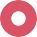 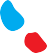 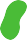 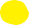 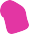 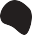 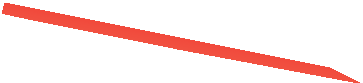 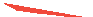 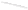 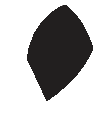 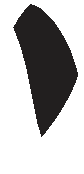 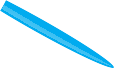 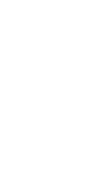 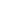 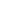 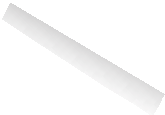 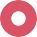 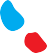 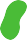 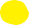 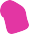 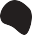 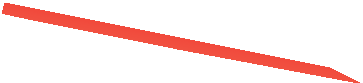 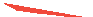 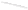 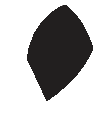 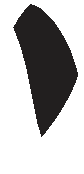 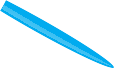 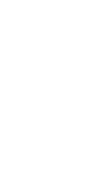 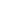 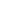 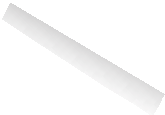 Free TimeCreative PlayGet Dressed	Specials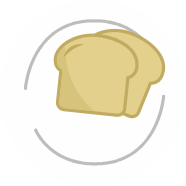 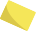 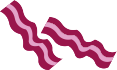 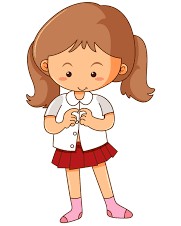 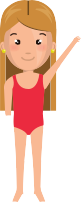 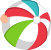 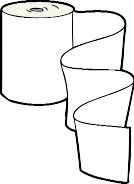 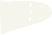 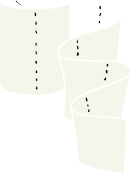 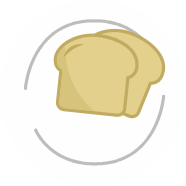 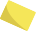 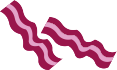 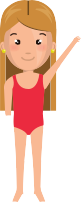 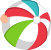 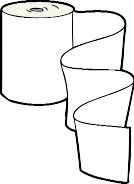 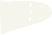 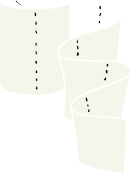 BreakfastWiggle & Bathroom Break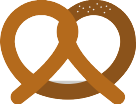 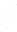 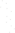 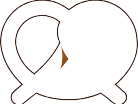 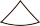 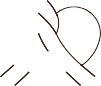 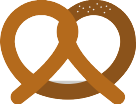 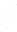 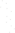 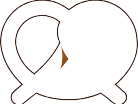 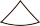 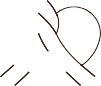 Math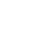 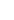 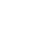 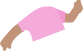 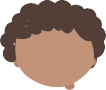 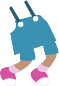 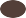 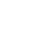 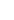 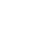 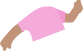 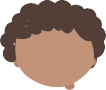 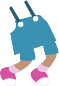 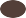 Outside Play or Wiggle BreakSnack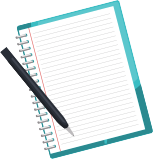 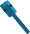 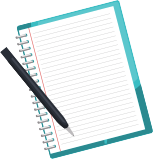 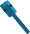 Writing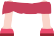 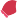 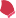 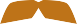 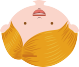 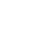 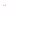 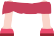 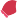 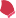 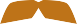 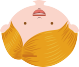 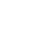 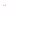 ReadingOutside Play or Wiggle BreakBathroom Break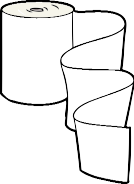 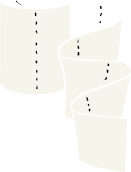 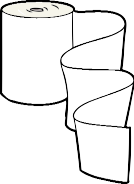 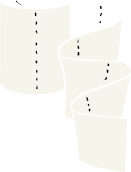 STEM Activity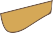 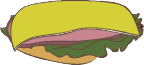 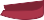 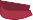 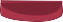 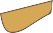 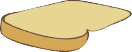 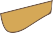 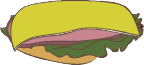 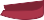 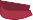 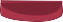 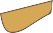 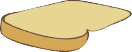 Lunch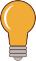 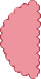 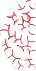 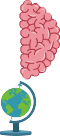 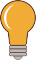 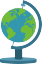 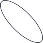 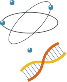 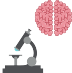 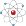 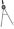 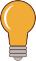 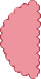 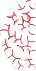 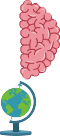 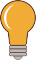 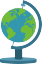 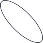 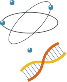 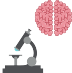 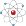 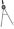 Free Time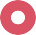 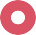 